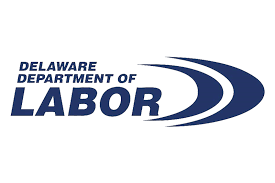                                    Presentación de registro de contratista                                               Cuándo: miércoles 28 de julio de 20215:00 pm – 6:00 pmTemas a tratar:¿Qué hace la División de Trabajo?¿Qué es la clasificación errónea de los empleados?¿Qué es la Ley de Registro de Contratistas?¿Por qué se aprobó la Ley de Registro de Contratistas?¿Quién tiene que registrarse?¿Qué información se necesita para registrarse?¿Qué sucede si los contratistas no se registran?https://us02web.zoom.us/j/81021457760?pwd=enpvbXZyc0JFZlFzRUZSTHFYeTEyUT09ID de reunión: 810 2145 7760Un toque móvil : Código de acceso 387083+13126266799,,81021457760#,,,,*387083# ESTADOS UNIDOS (Chicago)+19294362866,,81021457760#,,,,*387083# ESTADOS UNIDOS (Nueva York)Marque por su ubicación+1 312 626 6799 EE.UU. (Chicago)+1 929 436 2866 US (Nueva York)+1 301 715 8592 EE.UU. (Washington DC)+1 346 248 7799 US (Houston)+1 669 900 6833 US (San José)+1 253 215 8782 US (Tacoma)ID de reunión: 810 2145 7760387083 de código de acceso